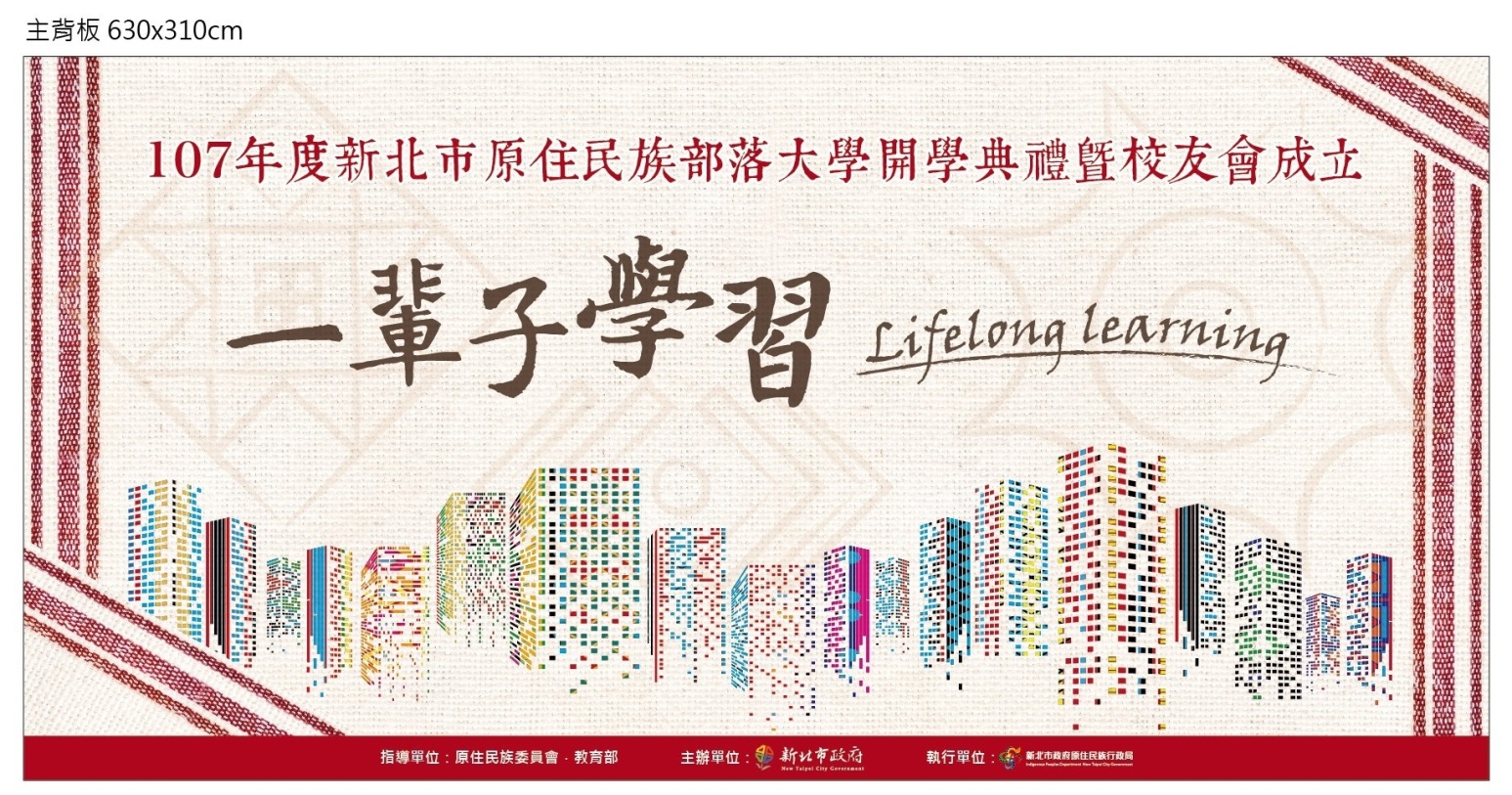 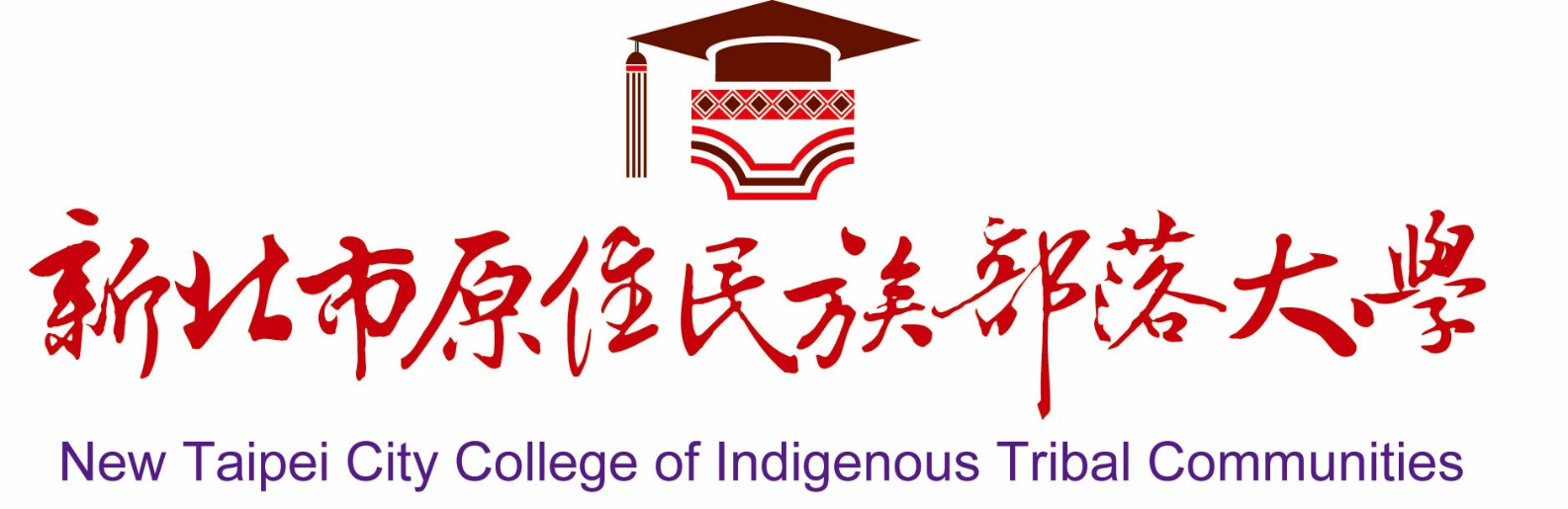 目 錄基本資料單位名稱/負責人授課名稱/地址/講師/學員出席率/簡要執行成效辦理執行狀況課程期程/人數教學日誌(每堂課至少附上2張並說明)學員名冊/基本資料表點名單/學員出席統計表經費結算開班經費領據經費核銷會計報表(含申請單位存摺影本)經費核銷資料檢核表各項科目核銷文件(浮貼於黏貼憑證用紙)講師鐘點費：領據、教學日誌班級導師管理工作費：印領清冊場地費：場地租借領據、場地租借合約材料費：統一發票或免用發票收據雜支：統一發票或是免用發票收據檢附資料其他照片(社區服務、部落連結、活動參與及跨班合作等)其他附件 證照考取人數 受邀展演或展覽 班級橫向連結或外部單位合作 課程講義、光碟或教學(活動)手冊111年度新北市原住民族部落大學-成果報告書檢核表新北部大的老師 您好:  感謝您為原住民族終身教育的努力與付出，共同堅持傳承、創新求知，使得新北市原住民族部落大學遍地開花，讓更多人徜徉在原住民族的文化! 以下提醒您，如課程結束後，請核對檢核表確認成果報告書及核銷資料是否完備，確認過後請盡快寄至部落大學喔!基本資料單位名稱：          ；負責人：         授課名稱：                             ；授課地址：                             ；授課講師：                             辦理執行狀況課程期程： 111  年    月    日 至  111 年    月    日；課程人數：        人學員出席率:       %辦理成效: (以文字條例式說明)111年新北市原住民部落大學-教學日誌  課程名稱：                                  負責人：111年度新北市原住民部落大學-學員名冊111年度新北市原住民部落大學（        班級名稱       ）學員點名單(含體溫、出席率)111年度新北市原住民族部落大學-學員出席統計表 班導師：        (簽章)  專管：         原民局承辦人： 備註：請分班建檔備查，並於期末連同成果冊送原民局核閱。領    據  茲領到新北市政府原住民族行政局補助辦理「111年度新北市原住民族部落大學」開班經費新臺幣           元整。　　此致 新北市政府原住民族行政局    班級：                    班    單位名稱：    負責人：                                    單位統一編號（個人申請免填）： 身分證字號：    戶名：銀行名稱：    帳號：    單位地址：    備註：開班經費所含講師鐘點費單次給付超過基本工資(111年1月1日公告為2萬5,250元)，機關須代扣繳2.11%的補充健保費。中華民國111年月日111年度新北市原住民族部落大學-經費核銷會計報表       填表人：        (簽章)     班級負責人：       (簽章)  111年度新北市原住民族部落大學-經費核銷資料檢核表111年度新北市原住民族部落大學黏貼憑證用紙-----發票或收據黏貼處-----111年度新北市原住民族部落大學-教學日誌領   據      茲收到貴局辦理「111年度新北市原住民族部落大學」講   師鐘點費新臺幣                 元整無訛，特立此據。  此　致  新北市政府原住民族行政局      班級：               班       具 領 人：  身分證字號：  聯絡電話：      戶籍地址：     備註：單次給付超過基本工資(111年1月1日公告為2萬5,250元)，機關須代扣繳2.11%的補充保費。中華民國111年月日111年度新北市原住民族部落大學黏貼憑證用紙-----發票或收據黏貼處----111年度新北市原住民族部落大學-班級導師管理工作費印領清冊111年度新北市原住民族部落大學黏貼憑證用紙-----發票或收據黏貼處----場地費領據茲領到                   (開課單位)場地費，共計新臺幣          元整(金額需國字大寫)，無訛，特立此據。此致                (開課單位)具 領 人/單位名稱： 身分證字號/統一編號：負責人：會計：出納：聯絡電話：戶籍地址/單位地址： 中華民國111年月日場地租借合約借用單位名稱 :                     (以下簡稱甲方)租借單位名稱 :                     (以下簡稱乙方)茲因乙方向甲方租借場地，經雙方同意訂定下列條款共同遵守之。課程名稱： 租用地點名稱：租用地點地址： 租用日期及時間：自    年  月  日 起 至   年  月  日止；
　　　租用時段：每週    　   :   ～   :   租用費用：新臺幣             元整。付款方式：乙方於簽約時應繳交租用費用之50％ 為訂金。場地使用首日應支付剩餘款項。乙方得以現金、匯款、即期支票等方式繳交場地租借費用。費用結清後甲方開立三聯式發票予乙方。乙方應遵守下列約定：乙方在租用場地期間，負有妥善使用及保管場地之責任，若造成公共災害，或甲方與第三人之生命、財產之受有損害者，概與甲方無涉。乙方若需場地佈置或借用物品應事先徵求甲方同意，使用完畢應負責回復原狀並返還甲方。若乙方使用之場地設施、借用器材、燈光、音響與相關設備等，應經甲方事前同意後由乙方自行操作，乙方不得擅自啟用之，如有毀損、遺失等情形，甲方得限期乙方修復或照甲方請廠商估價金額賠償。場地已粉刷之牆面不得塗寫釘掛，黏貼請使用環保黏土、無痕膠帶。桌椅、設備與器材搬動以能復原為原則。依據中華民國菸害防制法規定，本場地室內全面禁煙。場地租借若超過電力限制，乙方需自備發電機。未經甲方同意乙方不得裝置耗電量大之電器設備，若有違反造成甲方任何之損失，乙方得負責善後及賠償。乙方應於活動結束後半小時內將場地清潔乾淨，油膩污垢應以清潔劑洗淨，垃圾必須裝袋，並將非甲方所提供之物品或佈置等拆除運離會場，若逾半小時未履行，甲方得逕行代為執行清潔與處理，所產生的費用由乙方支付。如乙方因延遲，導致其他時段無法如期使用，所造成之損失需由乙方承擔。乙方所租用場地時間，已包含會場佈置時間在內，若需額外時間或提早佈置，則乙方應照甲方之場地費用表另支付租金。場地使用取消與變更：如遇不可抗力之因素或不可歸責於雙方當事人之事由，如天災、戰爭、傳染病等因而導致場地之使用取消或變更，得與甲方重議檔期。如因此解約，相關已繳費用甲方無息退還。除前項原因外，乙方以任何其他理由取消合約或要求另議檔期，需於租用日之五日前以書面告知甲方，違者訂金將全數沒收。如乙方租用場地有下列情事之一者，甲方得隨時解除或終止本約：違背政府法令者。違反公共秩序或善良風俗者。演出活動項目與申請登記性質不符或將場地之轉讓他人使用者。有損建築或設備，經勘驗不宜繼續使用者。其他違反甲方場地管理規則，經甲方認定不宜使用者。甲方依本條解除或終止本約時，乙方已繳之各項費用全數不予退還，作為懲罰性違約金，乙方如因此受有損失由乙方自行負責，概與甲方無關。如造成任何損壞，將由乙方賠償。如因本約而生之爭訟，雙方合意以台灣新北地方法院為第一審管轄法院。本合約書共乙式兩份，由甲乙雙方各執一份為憑。立合約書人甲方：                                            (簽章)        負責人：        地  址：        電  話：立合約書人乙方：                                            （簽章)        負責人：        地  址：        電  話：中華民國111年 月 日111年度新北市原住民族部落大學黏貼憑證用紙-----發票或收據黏貼處----111年度新北市原住民族部落大學黏貼憑證用紙-----發票或收據黏貼處----肆、	檢附資料   一、其他照片(社區服務、部落連結、活動參與及跨班合作等)   二、其他附件證照考取人數受邀展演或展覽班級橫向連結或外部單位合作課程講義、光碟或教學(活動)手冊序檢核項目文件內容檢核勾選1成果報告書封面 (一)請撰寫班級名稱及申請單位(二)成果報告書製作日期，請依實際編撰    完成或印製日期基準□是 □否2目錄(一)檢附之文件需對應目錄內容(二)請按目錄編號排序文件資料□是 □否3基本資料(一)請填寫開班單位名稱/負責人/授課名    稱/地址/講師(二)簡述辦理執行狀況，如課程期程/學    員人數/學員出席率/辦理成效□是 □否4教學日誌(一)每堂課程均需紀錄教學內容/進度(二)每堂課程請至少附上2張照片(三)請填寫學員表現或回饋□是 □否5學員名冊(一)名冊需與學期初提送一致(二)如學員名冊有異動，請填寫異動申請    單並檢附最新學員名冊□是 □否6學員點名單為配合防疫政策，請落實體溫量測、手部消毒等措施。□是 □否7學員出席統計表請分別統計各學員出席率□是 □否8其它如:製作課程講義、影像紀錄、外部單位   或跨班級合作等或更多的教學照片□是 □否上課日期111年   月   日星期時間  至  地點應到學員數人實到學員數人請假學員□公假__人、□事假__人、□病假__人、□曠課__人□公假__人、□事假__人、□病假__人、□曠課__人□公假__人、□事假__人、□病假__人、□曠課__人講師課　程　內　容課　程　內　容課　程　內　容課程教學照片課程教學照片課程教學照片課程教學照片其他活動紀錄其他活動紀錄其他活動紀錄其他活動紀錄學員表現與部落社區互動或服務事項編號姓名性別出生年月日學歷職業族別01□男□女族02□男□女族03□男□女族04□男□女族05□男□女族06□男□女族07□男□女族08□男□女族09□男□女族10□男□女族11□男□女族12□男□女族13□男□女族14□男□女族15□男□女族16□男□女族17□男□女族18□男□女族19□男□女族20□男□女族序號日期月  日月  日月  日月  日月  日月  日月  日月  日月  日月  日月  日月  日序號姓名到課：○、曠課：X、請假：△到課：○、曠課：X、請假：△到課：○、曠課：X、請假：△到課：○、曠課：X、請假：△到課：○、曠課：X、請假：△到課：○、曠課：X、請假：△到課：○、曠課：X、請假：△到課：○、曠課：X、請假：△到課：○、曠課：X、請假：△到課：○、曠課：X、請假：△到課：○、曠課：X、請假：△到課：○、曠課：X、請假：△度度度度度度王度度度度度度度度度度度度度度度度度度度度度度度度度度度度度度度度度度度度度度度度度度度度度度度度度度度度度度度度度度度度度度度度度度度度度度度度度度度度度度度度度度度度度度度度度度度度度度度度度度度度度度度度度度度度度度度度度度出席率出席率 ％ ％ ％ ％ ％ ％ ％ ％ ％ ％ ％ ％編號學員姓名請假日數曠課日數0102030405060708091011121314151617181920                    班                     班                     班                     班                     班 編號科目核定經費(A)實支數(B)剩餘數(A-B)1講師鐘點費2班級導師管理工作費3場地費4材料費5雜支總經費總經費序科目編列基準/支用說明核銷文件檢核勾選1講師鐘點費覈實編列每小時1,600元黏貼憑證□是 □否1講師鐘點費覈實編列每小時1,600元鐘點費領據□是 □否1講師鐘點費覈實編列每小時1,600元教學日誌(親簽或蓋章)□是 □否2班級導師管理工作費˙一學期最高補5,000元為限˙每小時補助200/人，一學期各班  申請以不超過25小時為原則。˙預計工作內容：行政庶務(班務資  料整理、核銷事宜、材料訂購等)。˙導師需代表班級參與本市部落大  學所辦理各類會議及活動參與等。黏貼憑證□是 □否2班級導師管理工作費˙一學期最高補5,000元為限˙每小時補助200/人，一學期各班  申請以不超過25小時為原則。˙預計工作內容：行政庶務(班務資  料整理、核銷事宜、材料訂購等)。˙導師需代表班級參與本市部落大  學所辦理各類會議及活動參與等。班級導師管理工作費印領清冊□是 □否3場地費覈實編列，酌予補助凡辦理開班所需租借場地使用費支出屬之，本項經費核實列支，不足部分由班級另籌。黏貼憑證□是 □否3場地費覈實編列，酌予補助凡辦理開班所需租借場地使用費支出屬之，本項經費核實列支，不足部分由班級另籌。場地租借領據□是 □否3場地費覈實編列，酌予補助凡辦理開班所需租借場地使用費支出屬之，本項經費核實列支，不足部分由班級另籌。租借合約書□是 □否4材料費覈實編列，酌予補助凡開班課程教材(如講義、書籍、實作之工具、器具、材料…等)，原則以自籌負擔為原則，惟如經本局酌予補助者，應於學期末繳交學習成果(成品)。黏貼憑證□是 □否4材料費覈實編列，酌予補助凡開班課程教材(如講義、書籍、實作之工具、器具、材料…等)，原則以自籌負擔為原則，惟如經本局酌予補助者，應於學期末繳交學習成果(成品)。統一發票或免用發票收據□是 □否5雜支覈實編列，酌予補助黏貼憑證□是 □否5雜支覈實編列，酌予補助統一發票或免用發票收據□是 □否                    班                       班                       班                       班                       班                       班                       班                       班                       班                       班   編號科目科目實付金額實付金額實付金額實付金額實付金額實付金額實付金額編號科目科目萬千千百十十元1講師鐘點費講師鐘點費用途說明用途說明聘請講師授課之鐘點費用聘請講師授課之鐘點費用聘請講師授課之鐘點費用聘請講師授課之鐘點費用聘請講師授課之鐘點費用聘請講師授課之鐘點費用聘請講師授課之鐘點費用聘請講師授課之鐘點費用經辦人經辦人出納出納出納會計會計會計班級負責人班級負責人                              班                              班                              班                              班日期起訖時間時數講師簽名/00:00-00:00/00:00-00:00/00:00-00:00/00:00-00:00/00:00-00:00/00:00-00:00/00:00-00:00/00:00-00:00/00:00-00:00/00:00-00:00/00:00-00:00/00:00-00:00每小時______元，共計______小時，實支計__________元整每小時______元，共計______小時，實支計__________元整每小時______元，共計______小時，實支計__________元整每小時______元，共計______小時，實支計__________元整班級負責人班級負責人班級負責人                    班                       班                       班                       班                       班                       班                       班                       班                       班                       班   編號科目科目實付金額實付金額實付金額實付金額實付金額實付金額實付金額編號科目科目萬千千百十十元2班級導師管理工作費班級導師管理工作費用途說明用途說明班級經營管理之工作費班級經營管理之工作費班級經營管理之工作費班級經營管理之工作費班級經營管理之工作費班級經營管理之工作費班級經營管理之工作費班級經營管理之工作費經辦人經辦人出納出納出納會計會計會計班級負責人班級負責人___________________班 ___________________班 ___________________班 ___________________班 ___________________班 日期起迄時間時數事由簽名/00:00-00:00/00:00-00:00/00:00-00:00/00:00-00:00/00:00-00:00/00:00-00:00/00:00-00:00/00:00-00:00/00:00-00:00/00:00-00:00/00:00-00:00/00:00-00:00合計時數合計時數                    班                       班                       班                       班                       班                       班                       班                       班                       班                       班   編號科目科目實付金額實付金額實付金額實付金額實付金額實付金額實付金額編號科目科目萬千千百十十元3場地費場地費用途說明用途說明上課場地租借費用上課場地租借費用上課場地租借費用上課場地租借費用上課場地租借費用上課場地租借費用上課場地租借費用上課場地租借費用經辦人經辦人出納出納出納會計會計會計班級負責人班級負責人                    班                       班                       班                       班                       班                       班                       班                       班                       班                       班   編號科目科目實付金額實付金額實付金額實付金額實付金額實付金額實付金額編號科目科目萬千千百十十元4材料費材料費用途說明用途說明經辦人經辦人出納出納出納會計會計會計班級負責人班級負責人                    班                       班                       班                       班                       班                       班                       班                       班                       班                       班   編號科目科目實付金額實付金額實付金額實付金額實付金額實付金額實付金額編號科目科目萬千千百十十元5雜支費雜支費用途說明用途說明經辦人經辦人出納出納出納會計會計會計班級負責人班級負責人